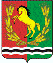 											       АДМИНИСТРАЦИЯ МУНИЦИПАЛЬНОГО ОБРАЗОВАНИЯ КИСЛИНСКИЙ СЕЛЬСОВЕТ  АСЕКЕЕВСКОГО  РАЙОНА  ОРЕНБУРГСКОЙ  ОБЛАСТИ ПОСТАНОВЛЕНИЕ                                 село Кисла                                                                        №  –пО выявлении правообладателяранее учтенного земельного  участка с кадастровым номером 56:05:0802001:1 В соответствии со статьей 69.1 Федерального закона от 13 июля 2015 года №218-ФЗ "О государственной регистрации недвижимости" администрация муниципального образования Кислинский сельсовет  ПОСТАНОВЛЯЕТ:1. В отношении земельного участка с кадастровым номером56:05:0802001:1  в качестве его правообладателя, владеющего данным земельным участком на праве собственности  выявлен    Валеев Фасахадин Габдулович . 2. Право собственности Валеева Фасахадина Габдуловича  на указанный в пункте 1 настоящего  постановления земельный участок подтверждается свидетельством на право собственности на земельный участок  серии РФ-XX XIV  ОРБ -05-08 № 0046567 регистрационная запись №162 от 31.10.1995 года. И. О. Главы администрациимуниципального образования                                                      Н.В. КутыреваИНФОРМАЦИОННОЕ СООБЩЕНИЕ В соответствии со статьей 69.1 Федерального закона от 13.07.2015г. №218-ФЗ "О государственной регистрации недвижимости" Валеева  Фасахадина Габдуловича, либо иное заинтересованное лицо вправе представить в письменной форме или в форме электронного документа (электронного образа документа) возражения относительно сведений о правообладателе ранее учтенного объекта недвижимости, указанных в ПРОЕКТЕ Постановления, с приложением обосновывающих такие возражения документов (электронных образов таких документов) (при их наличии), свидетельствующих о том, что такое лицо не является правообладателем указанного объекта недвижимости, в течение тридцати дней со дня получения указанным лицом проекта решения.При отсутствии возражения относительно сведений о правообладателе ранее учтенного объекта недвижимости, указанных в ПРОЕКТЕ Постановления, по истечении сорока пяти дней со дня получения Валеева Фасахадина Габдуловича указанного Проекта, администрацией муниципального образования Кислинский сельсовет будет принято решение о выявлении как Валеева Фасахадина Габдуловича правообладателя ранее учтенного объекта недвижимости с кадастровым номером 56:05:0802001:1 .